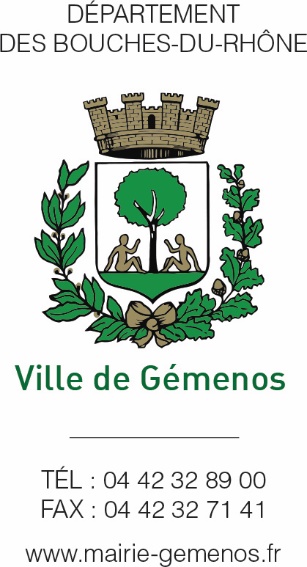 Fiche de présentationAssociation
Pour intégration sur le site internet de la ville de Gémenoswww.mairie-gemenos.frNOM de l’association : Objectifs / missions de l’association : Président : Public visé : Contact : Site internet : Email : Page Facebook : N° de téléphone : Adresse postale : Autre : MERCI DE JOINDRE VOTRE LOGO EN HAUTE DEFINITION